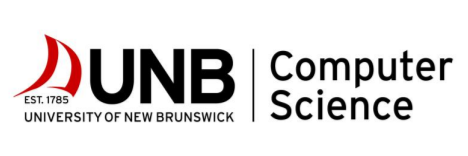 Faculty of Computer Science Co-op ProgramStudent Evaluation ReportYour Name:Your Student Number: Your Organization:Your Job Title: Name of Supervisor: Supervisor's Title: Salary (amount/hour):Hours per week:Duties and ResponsibilitiesDescribe what your roles and responsibilities were for this work term. (150-200 words)Please comment on the similarity between the employer’s job description and the duties you were assigned during the work term. (50–100 words)Training and MentoringOrientation to the workplace.  Training (usefulness, clarity, relevance, thoroughness)  Supervision (direction, availability, clarity)  Discuss the training and mentoring that you received: (50–100 words)What advice would you give to your employer about improving the training, supervision, or assignments? (50 – 100 words)LearningDescribe both the technical and soft skills that you acquired during this work term.(150 – 200 words)	Overall Job EvaluationHow would you rate this position overall?   Comments: (50-100 words)Benefits and ContributionsWhat were the greatest benefits of this job to you? (50-100 words)What do you think were your most significant contributions to the job? (50-100 words)Career PreparationHow did this experience help you clarify your career goals? (50-100 words)What, if any, career opportunities might exist for you with this organization? (25-50 words)What advice would you give to a co-op student who is about to begin a work term with this employer? (50-100 words)Self EvaluationOverall Performance   Comments: (50-100 words)Student's Comments on Final Employer Evaluation What was your overall performance evaluation from your supervisor on the Final Employer Evaluation form?   Based on your Final Employer Evaluation, do you feel your employer evaluated you accurately?(50-100 words)FCS Co-opYou are welcome to comment on your experience with the Faculty of Computer Science Co-op Program.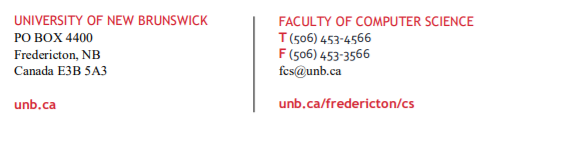 